Smlouva o dílo č. 10/2018níže vedeného roku, měsíce a dne uzavřeli níže uvedené smluvní stranyObjednatel Služby Boskovice,s.r.o. U Lázní 2063/3680 01 Boskovice 
IČ:26944855, DIČ CZ26944855 Zastupující Mgr. Milanem Stryou, jednatelemSpolečnost je zapsaná ve veřejném rejstříku u Krajského soudu v Brně, oddíl C, vložka 47100 (dále jen „Objednatel“)aZhotovitelIMPRE CZ s.r.o.IČ:04636830 ,DIČ CZ 04636830Se sídlem Nové sady 592/27, Brno 602 00Zastupující Ing.Davidem Hrazdilem, jednatelemSpolečnost je zapsaná ve veřejném rejstříku u Krajského soudu v Brně, oddíl C, vložka 91127(dále jen „Zhotovitel“)Předmět plněníZhotovitel se zavazuje za podmínek uvedených v této smlouvě provést  pro Objednatele dílo spočívající v čištění, protiskluzové ochraně atd, to vše dle specifikace v příloze  č. 1 této smlouvy: Nabídka na provedení prací, ke zlepšení situace a bezpečnosti na bazénu.Pokud z této smlouvy nevyplývá něco jiného, budou předmětné činnosti prováděny v prostorách Objednatele a na zařízeních nebo v souvislosti se zařízeními, která v těchto prostorách užívá Objednatel nebo pracovníci Objednatele.Objednatel se zavazuje řádně a včas dokončené dílo převzít a zaplatit Zhotoviteli dohodnutou cenu díla dle čl. 5 této Smlouvy.Termín  plnění Dílo bude prováděno od 23.8.2018, kde dojde k předání staveniště a bude skončeno nejpozději 28.8.2018.Dodržení konečného termínu je podmíněno součinností Objednatele. Místo plnění a předání dílaMístem plnění jsou městské lázně Boskovice.Zhotovitel je povinen dílo, které je zhotoveno bez vad a nedodělků převzít. V případě, že dílo bude vykazovat drobné vady a nedodělky, které nebrání řádnému užití díla, je Objednatel povinen dílo převzít a stanovit Zhotoviteli lhůtu k jejich odstranění.O předání díla bude sepsán a oběma stranami podepsán předávací protokol. CenaCena za zhotovení díla je rozděleno na dvě části – čištění v ceně 26.757,--Kč bez DPH a protiskluzové impregnace v ceně 38.513,--Kč bez DPH.Cena je konečná. Fakturace bude provedena v  režimu přenesené daňové povinnosti dle § 92 e.Po zhotovení díla je Zhotovitel oprávněn vystavit konečnou fakturu.Lhůta splatnosti konečné faktury je stanovena na 14 dnů od jejich doručení Objednateli.  Smluvní pokutaDostane-li se zhotovitel  do prodlení s plněním svých povinností nedodržením termínu. Objednatelje oprávněn mu účtovat smluvní pokutu ve výši 1000Kč za každý den  po prodlení, maximálně však do výše ceny díla.Pokud se Objednatel dostane do prodlení s placením Faktur Zhotoviteli za řádné plnění jeho povinností vyplývajících z této Smlouvy, je Poskytovatel oprávněn účtovat Objednateli smluvní pokutu 0,05% z dlužné částky za každý den prodlení.Společná ustanoveníZhotovitel se zavazuje respektovat a dodržovat pokyny Objednatele.Zhotovitel odpovídá za kvalitu, všeobecnou a odbornou správnost poskytované činnosti.Zhotovením díla se rozumí úplné , funkční a bezvadné provedení všech stavebních a montážních prací a konstrukcí včetně dodávek potřebných materiálů  a zařízení nezbytných pro řádné dokončení díla, dále provedení všech činností souvisejících s realizací zakázky, jejichž provedení je pro řádné dokončení díla nezbytné včetně koordinační a kompletační činnosti celé stavby.Objednatel se zavazuje poskytnout Zhotoviteli veškerou potřebnou součinnost pro řádnou realizaci díla.Smluvní strany se zavazují vzájemné se informovat o změně kontaktních údajů.Závěrečná ustanoveníTato smlouva se sepisuje ve dvou vyhotoveních, po jednom pro každou ze smluvních stran.Tato smlouva může být měněna pouze písemným dodatkem k této smlouvě.Tato smlouva nabývá platnosti a účinnosti dnem podpisu druhé ze smluvních stran.Připojením svých podpisů smluvní strany stvrzují, že bezvýhradně souhlasí s obsahem této smlouvy.V Boskovicích dne 22.8.2018…………………………………...				…………………………………...Objednatel								ZhotovitelPříloha č. 1 – Cenová nabídka
CENOVÁ NABÍDKA 	Služby Boskovice, s.r.o.
U Lázní 2063/3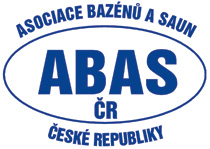 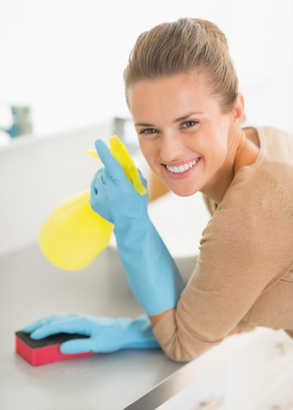 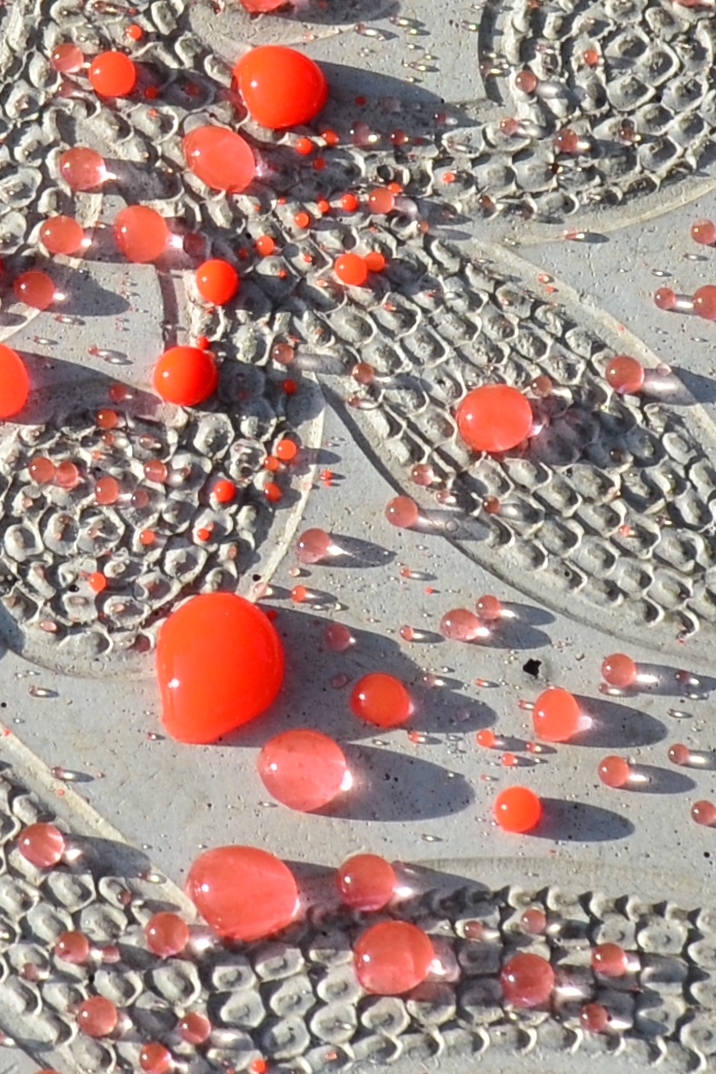 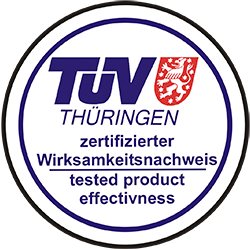 	BoskoviceVěc: Hloubkové čištění a aplikace protiskluzu v prostorech u bazénuVážený pane Ferugo,	po dohodě Vám zasílám kalkulaci na vyřešení níže popsané problematiky.Aktuální situace:Městské lázně se potýkají s velmi kluzkou podlahou ve sprchách a kolem bazénů. Tato část způsobuje problémy s klouzáním a rizikem padání návštěvníků, především dětí.CÍL: Cílem pana Ferugy je zvýšit bezpečnost návštěvníků neklouzavou podlahou. Možnosti řešení:Hloubkově vyčistit podlahu a aplikovat protiskluzovou impregnaci v prostorách kolem bazénu a sprch. Dojde k odstranění nečistot, podlaha perfektně „prokoukne“ a bude neklouzavá! Výrazně se zvýší bezpečnost návštěvníků.Důkladně vyčistit stěny sprch a aplikovat speciální nano lak, který dlouhodobě ochrání obklady před usazováním a zažíráním mýdla, mastnoty a jiných usazenin. Návrh:Navrhujeme proto zaměřit se na obě dvě možnosti řešení, tzn. zvýšení protiskluzových vlastností dlažby a impregnaci stěn sprch pro čisté prostředí.Cena aplikace:Čištění na ploše cca 420 m2 – cena – 26 757 KčK aplikaci navíc ZDARMA:20 litrový kanystr hloubkového čističe protiskluzových dlaždic IM 620 v ceně 6 990 KčProtiskluzová impregnace podlahy cca 420m2 – cena – 38 513 KčČástky jsou bez DPHPodlaha:Smyslem bude ze současného velmi kluzkého stavu podlahy učinit podlahu čistou s výraznými protiskluzovými vlastnostmi – neklouzavou.  Tím dojde ke zvýšení bezpečnosti pohybu všech návštěvníků! Správnou a jednoduchou údržbou se předejde problémům se znečištěním a zraněními návštěvníků a zvýšení jejich komfortu při pohybu ve vašich lázních. REFERENCE:Protiskluz v AQ Vyškov, protiskluz AQ Uherské Hradiště, protiskluz Aquapark Wellnness Kuřim, protiskluz Sportovní a rekreační areál Kraví hora Brno a další. Pro doplnění nabídky je zde pár poznámek:Pozn. 1 - obecnéCeny jsou vč. hloubkového čištění, aplikace protiskluzu, impregnace, dopravy, odvezení odpadu, resp. vč. všeho. Pozn. 2 – specifikaceCenová kalkulace počítá s odhadovanou době aplikace cca 8-10 hodin v pracovní dny. Aplikace protiskluzu zabere 2 dny, impregnace sprch počítá se samostatnou aplikací v době odstávky.Pozn. 3 – Udržování protiskluzových vlastností podlahyPro udržení protiskluzové ochrany je zapotřebí plochy frekvenčně (1-4x  týdně) umývat našim speciálním čističem Impre IM 620. Jeho cena je 6 990 Kč / 20 litrů. Jedná se o koncentrovaný přípravek, který se ředí poměrem ca 1:9 s vodou. Na plochu 420 m2 je potřeba cca 21 litrů naředěného přípravku. 20 litrový kanystr vystačí na cca 10 čištění (cca na 5 měsíců při předpokládaném intervalu čištění 2x měsíčně). IM 620 je vhodný do stroje. Používání tohoto přípravku je podmínkou pro garantovaný dlouhotrvající účinek protiskluzu.Pozn. 4 – Specifikace protiskluzuProtiskluzová ochrana má třídu R10 a úhel skluzu C (nejvyšší), tedy ≥ 24° a byla testována dle DIN 51 097 a ČSN EN 134 51-1 a dále odpovídá normám ČSN EN ISO 10545-7, ČSN P CEN/TS 16165, ČSN EN 725191 a DIN 51 130!Pozn. 5 – Udržování naimpregnovaných sprchPro udržení čistých stěn sprch je zapotřebí plochy frekvenčně (1x týdně) umývat speciálním NanoConcept Univerzálním čističem. Jeho cena je 3722 Kč za 5l kanystr koncentrátu.Pozn. 6 - UpozorněníZákazník si je vědom, že vlivem stáří, způsobem používání, způsobem čištění a pod., mohlo dojít k porušení čištěného povrchu. Ačkoliv si vždy nejdříve děláme vzorky, abychom zjistili snášenlivost povrchu s našimi přípravky, může vlivem nesourodosti a zmíněných příčin dojít na ploše ke změně vzhledu (vyblednutí, zbělání, zflekatění, ztmavnutí a pod.).Nabídku vypracoval: Adam HrazdilRád Vám nabídku doplním, vysvětlím, či jinak poupravím.Platnost nabídky: III. Q/2018V Brně dne 9.5.2018Ing. David Hrazdil						Adam HrazdilJednatel, IMPRE CZ s.r.o.					obchodní oddělení, IMPRE CZ, s.r.o.Tel.: 724 812 352						Tel.: 603 188 637Email: david@impre.cz						Email: adam@impre.cz 